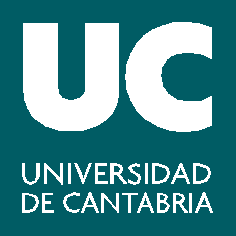 SOLICITUD DE ADMISIÓNCURSO DE ADAPTACIÓN AL GRADO EN ADMINISTRACIÓN Y DIRECCIÓN DE EMPRESASLos datos contenidos en este documento, necesarios para el desarrollo de las competencias de esta Universidad, serán tratados informáticamente de acuerdo con lo dispuesto en la Ley Orgánica 15/1999 y en los términos de la información que se le ha facilitado.Santander, a        de       de       Fdo:     SR/A. DECANO/A  DIRECTOR/A  DE LA FACULTAD/ESCUELADatos personalesDatos personalesDatos personalesDatos personalesDatos personalesDatos personalesPrimer apellidoPrimer apellidoSegundo apellidoSegundo apellidoNombreNombreDNI/ PasaporteTeléfonoTeléfonoTeléfonoTeléfono MóvilTeléfono MóvilCalleCalleCalleLocalidadCódigo PostalProvinciaEstudios universitarios cursadosEstudios universitarios cursadosEstudios universitarios cursadosEstudios universitarios cursadosEstudios universitarios cursadosEstudios universitarios cursadosDenominación del TítuloDenominación del TítuloDenominación del TítuloUniversidad de ProcedenciaUniversidad de ProcedenciaUniversidad de ProcedenciaEstudios a los que solicita accederEstudios a los que solicita accederCURSO DE ADAPTACIÓN AL GRADO EN ADMINISTRACIÓN Y DIRECCIÓN DE EMPRESAS